SVEUČILIŠTE U ZAGREBU                                                                                  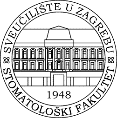 STOMATOLOŠKI FAKULTETBroj: 01-PA-35.-XXXI.-16./21 Datum: 25. ožujka 2021. Na temelju Pravilnika o uvjetima i postupku dodjele Nagrade „Andrija Štampar“ i Odluci o raspisivanju natječaja za dodjelu godišnje Nagrade „Andrija Štampar“ za akademsku godinu 2020./2021. te člankom 28. Statuta Sveučilišta u Zagrebu, Fakultetsko vijeće Stomatološkog fakulteta na XXXI. sjednici održanoj dana 25. ožujka 2021. godine, donosi O   D   L   U   K   Uo kriterijima i vrijednosti bodova za ocjenu kandidata i formiranje rang liste kandidata za Nagradu „Andrija Štampar“ Sveučilišta u ZagrebuI.     Utvrđuju se kriteriji i vrijednost bodova kojima se rukovodi Povjerenstvo pri evaluaciji pristupnika za dodjelu Nagrade „Andrija Štampar“ Sveučilišta u Zagrebu.   II.     Utvrđuju se sljedeći kriteriji i odgovarajuća vrijednost bodova za ispunjenje kriterija: KRITERIJI                                                                                            BODOVI III.     Sukladno s navedenim kriterijima i pripadajućim bodovima Povjerenstvo, imenovano od strane dekana Stomatološkog fakulteta ocjenjuje prijavljene pristupnike za nagradu „Andrija Štampar“. IV.     Odluka stupa na snagu danom donošenja na XXXI. sjednici Fakultetskog vijeća, 25. ožujka 2021. godine. 									  D e k a n i c a: 								           Prof.dr.sc. Zrinka Tarle Dostavlja se: 1. Zapisnik XXXI. sjednice Fakultetskog vijeća, 25. ožujka 2021. 2. Pohrana  1. Znanstveni radovi objavljeni u časopisu koji je referiran u WoSCC, a na kojim je kandidat glavni autor (prvi, dopisni ili zadnji autor), za ostala mjesta broj bodova za svaki rad se umanjuje za 50%Q1- 15 bodova, Q2 - 10 bodova, Q3 - 5 bodova, Q4 - 3 boda2. Znanstveni radovi objavljeni u časopisu koji je referiran u Scopusu  a na kojim je kandidat glavni autor (prvi, dopisni ili zadnji autor), za ostala mjesta broj bodova za svaki rad se umanjuje za 50%Q1 - 3 boda, Q2 - 2 boda, Q3 - 1 bod, Q4 - 0,5 boda3. Stručni rad citiran u međunarodnoj citatnoj bazi30% vrijednosti bodova za  znanstveni rad4. Broj citata (ne računaju se samocitati)X 0,2 boda5. H-indeks 1. mjesto - 40 bodova 2. mjesto - 35 bodova 3. mjesto - 30 bodova 4. mjesto - 25 bodova 5. mjesto - 20 bodova6. Mentorstvo na poslijediplomskom doktorskom studiju 10 bodova7. Mentorstvo na specijalističkom poslijediplomskom studiju (uključujući mentorstva na magistarskom studiju)5 bodova8. Sažeci s međunarodnih kongresa – prezentirajući autor2 boda9. Sažeci s domaćih kongresa – prezentirajući autor1 bod10. Međunarodno pozvano predavanje5 bodova11. Domaće pozvano predavanje 2 boda 12. Voditelj znanstvenog projekta međunarodni projekt - 40 bodova domaći projekt-  30 bodova13. Mentoriranje uspješnih mladih znanstvenikazapošljavanje temeljem rezultata rada pod mentorstvom kandidata - 15 bodova 14. Sveučilišni udžbenik ili priručnikUrednik - 20 bodovaautor poglavlja u knjizi - 5 bodova  15. Znanstveno-nastavno zvanjeRedoviti profesor u trajnom zvanju – 20 bodovaRedoviti profesor – 15 bodovaIzvanredni profesor – 10 bodovaDocent – 5 bodova16. Patent 15 - bodova17. NagradeDržavna nagrada za znanost – 15 bodovaOstale nagrade – 5 bodova